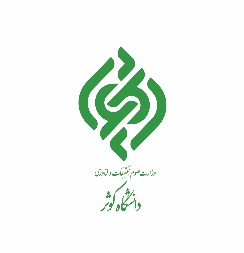 فرم هزینة شرکت در کنفرانسهای داخل کشور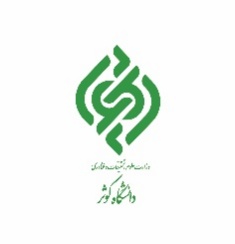 